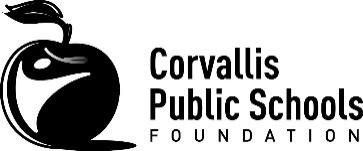 NAACP CORVALLIS SCHOLARS SCHOLARSHIPEstablished in 2020, the NAACP Corvallis Scholars Award is granted to an outstanding high school student that plans to pursue a degree or certificate of completion from an accredited four-year college, community college, and/or vocational and technical institution in the United States. While in high school the student must have demonstrated a commitment toward academic excellence, servant leadership, equality of rights of all persons, and to eliminate race-based discrimination.The scholarship is a nonrenewable $1,500 award given by the Albany/Corvallis NAACP Branch.  Funds may be used for tuition, fees, books or supplies and other related expenses and are made payable to the selected institution of higher learning for the student's account.Qualifications:  The scholarship is awarded to one graduating high school senior from a Corvallis High School. Applicant must be a student who identifies as Black, Indigenous or as a Person of Color and has a minimum GPA of 2.5 on a 4.0 scale at the time of scholarship application review. Application requirements:  Cover sheet – Complete the cover sheet with your name, address, telephone number, e-mail, and the college or university that you plan to attend.Personal Essay - Please share your background, interests and goals and how this scholarship would help in your educational pursuits.Letter of Recommendation – Include a letter from a principal, school counselor, or teacher that speaks to the candidate’s talents and commitment toward academic excellence, servant leadership, equality of rights of all persons, and to eliminate race-based discrimination. Letters from other school staff or community members will be accepted.Transcript (official or unofficial)Deadline to apply is April 30th.  Application should be sent to the Corvallis Public Schools Foundation, 1555 SW 35th Street, Corvallis, OR 97333 or emailed to admin@cpsfoundation.org.Note:  If you are selected to receive this scholarship, the Corvallis Public Schools Foundation will contact you with instructions for obtaining proof of university enrollment. Completed applications must be received no later than April 30th.Scholarship application coversheetDate: ____________Scholarship that you are applying for: NAACP CORVALLIS SCHOLARS SCHOLARSHIPCollege/University you plan to attend: ___________________________________Your legal name: _____________________________________________________ High school you currently attend: ________________________________________Preferred contact:		e-mail		mail		phoneHome address: ________________________________________________________E-mail: _______________________________________________________Daytime phone: ________________________________________________Please complete and return with other required materials to Corvallis Public Schools Foundation at the address below.